Party Menu 1 - £25 Per Person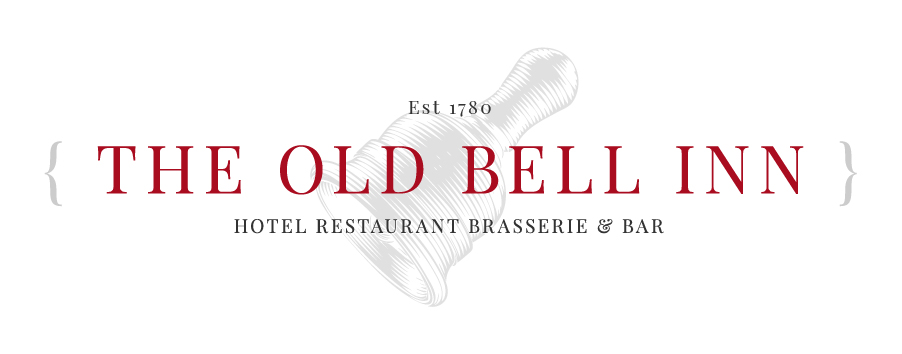 SOUP OF THE DAY                                                                                                                                Freshly baked bread       CHICKEN LIVER PARFAIT                                                                                                       Fruit chutney, toasted ciabatta, mixed leaf     ATLANTIC PRAWN COCKTAIL                                                                                                                     Tomato salsa, gin Marie rose, lemon      CREAMY GARLIC MUSHROOMS                                                                                                             Toasted ciabatta      WHITBY WHOLETAIL BREADED SCAMPI                                                                                                          Hand cut chips, garden peas, homemade chunky tartar sauce             STEAK & TIMOTHY TAYLORS ALE PIE                                                                                                                                        Seasonal vegetable, hand cut chips, gravy   PORK LOIN CHOP                                                                                                                                        Crushed new potatoes, cider cream sauce, spring greens    ROASTED CHICKEN LEG                                                                                                                     Garlic crushed new potatoes, fine beans, white wine cream sauceMEDITERRANEAN VEGETABLE TAGLIATELLE (V)                                                                                                     Roasted tomato sauce     SELECTION OF ICE CREAMS                                                                                                     Brandy snap biscuit, shortbread crumbTHE OLD BELL INN CLASSIC STICKY TOFFEE PUDDING                                                                        Served with Lydgate cream, vanilla bean ice cream or custardFRUIT CRUMBLE                                                                                                                    Oatmeal crumb, served with Lydgate cream, vanilla bean ice cream or custardFRESH FRUIT SALAD & SORBET